校级联合培养研究生基地牌匾规范一、样例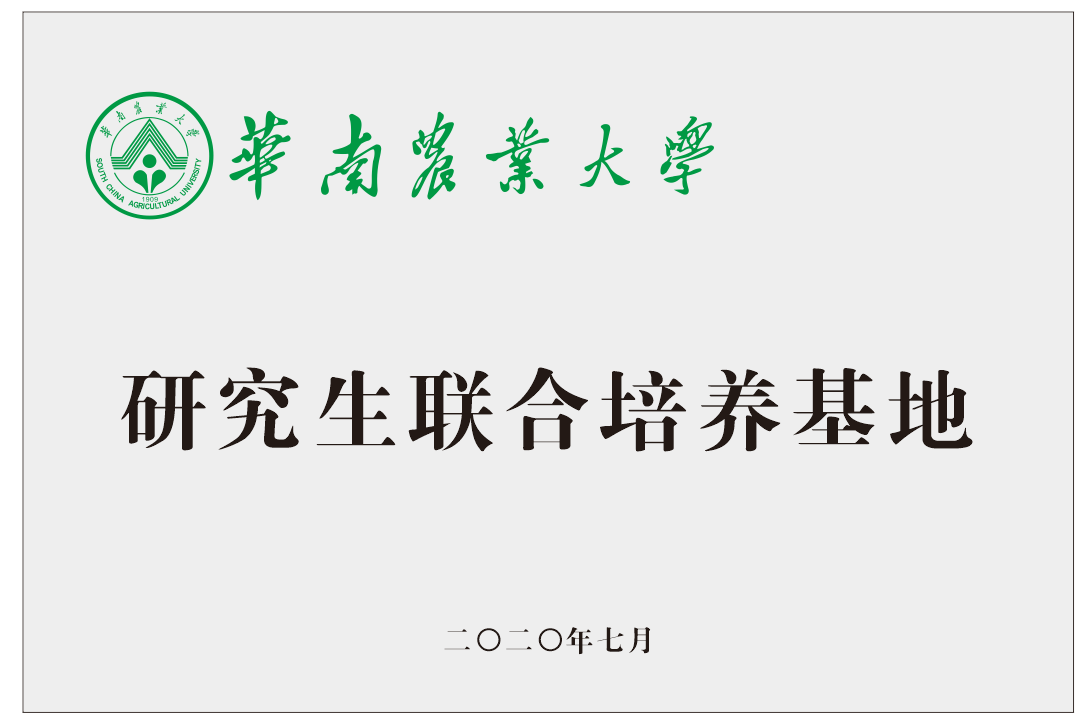 二、规范08材质，银色不锈钢，哑光板面。厚度适中即可，正常折边。尺寸为40X60厘米。时间落款以合同审批时间为准。